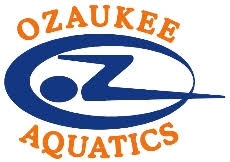 Ozaukee Aquatics Team Standard Operating Procedures Effective UPDATED AUG 27 for September 9th re-entry, 2020 -Homestead HSSwim Team Practice Protocol *Homestead Girls practices have gone to 3 to 4 athletes per lane  *Phase 2: 3 - 4 swimmers per lane, with social distancing protocols (starting at opposite ends, staggering time on walls) 2 athletes per lane /per end. Our practice groups will run with a A GROUP and a B GROUP alternating practice days. (ie A group Mon/B group Tue and so on the week ). This will also limit our capacity and keep our athlete practices similar to the summer.Our situation will be evaluated daily and adjustments will be made as necessary. PPE Requirements • All coaches will wear masks during practices. • All athletes will wear masks entering and exiting the facilities, on deck (remove when going to lanes) and during dryland activities (current dryland is being offered virtually and will continue online until further notice) Note: Exceptions will be made for athletes with conditions that prohibit them from wearing a mask, and can provide medical documentation. Social Distancing Requirements • Athletes and coaches must maintain 6 foot distance at all times. Proper messaging and signs in the pool area• Grid area taped on the pool deck or bleachers for athletes and their personal belongings to ensure social distancing. Once an athlete enters the building, they will go to their grid spot and await instructions from their coach. Each area/grid will correspond with a lane assignment. Facility Procedures • Coaches and athletes will be screened prior to entry. • Temperature checks will be included as part of the screening process. • Temperature log will be kept and maintained, indicating all members have met criteria to swim.• One way entrance and one way exit, whenever possible. • If one way entrance and exit is not available, practice times will allow for enough down time between groups to avoid mixing. • All common areas including restrooms/bleachers will be disinfected in between practices/15 minute stagger• Swimmers will be required to enter and exit the facility within 10 minutes of practice time. A coach will let them know when they can come in the building and will be responsible for clearing the deck within 5 minutes of practice completion. Coaches will be held to practice start and end times, no exceptions for starting early or finishing late. • Swimmers will leave bags and equipment on designated areas 6 feet apart.  Areas will be disinfected immediately after the athlete leaves.• Additional guidelines and protocols will be added based on the recommendation of USA Swimming, our governing body. As well as the Washington/Ozaukee Health Dept.Athlete/Family Protocol • Athletes must arrive and depart in their swimsuit. • No access to locker room changing areas or showers, only access to restrooms will be provided. • Athletes will wait in their car until the appropriate time to enter (10 minutes prior) and directed by the coach. • Athletes will need to answer questions indicating whether they or any immediate family member feels ill or have traveled outside Wisconsin recently. As well as if they have had, fever, chills, cough .Swimmers may be asked to leave practice, and to assume quarantine procedures, if deemed necessary.• Athletes must leave the facility and facility grounds immediately at the conclusion of practice. Swimmers will not be allowed to congregate on facility grounds. • Parents/spectators will not be allowed in the facility at any time and are expected to practice social distancing while waiting for their athlete. Note: more than one coach/adult will be on deck at all times to comply with MAAPP guidelines. • Athletes should bring their own water bottle (filled) and all other equipment required by the coach. No sharing and no storage at the facility. Criteria that must be met to attend practice • Cannot have had contact with anyone who has tested positive for COVID-19 in the last 14 days. • Cannot have had a temperature over 100.4 degrees, a cough or difficulty breathing in the last 14 days. • An athlete or staff member experiencing any symptoms of a fever, recent cough, unusual fatigue, headache or has had anyone exposed to someone who has any symptoms should remain home and seek medical treatment. Any athlete or coach will not be able to return to practice until 14 days following clearing of all symptoms. • We ask our athletes to please practice responsible social distancing when they are away from the pool in an effort to keep everyone healthy. • Any individual that tests positive for COVID-19 will report it to our staff immediately. Sources: See attachments/linkshttps://www.usaswimming.org/docs/default-source/coaching-resourcesdocuments/covid-19-team-resources/facility-reopening-plan-guidelines.pdf?sfvrsn=8a533a32_2http://www.washozwi.gov/Portals/WashOzHealthDept/BlueprintFAQ_v_14_521.pdfhttps://www.cdc.gov/coronavirus/2019-ncov/community/parks-rec/aquatic-venues.htmlAll of these protocols fall within USA Swimming Guidelines (6 per lanes max), Washington/Ozaukee County Guidelines (25% capacity, Low risk sport,) and the CDC (COVID-19 is NON-Transferable in Chlorinated/UV treated water with HVAC) 